MUSIC MADE SIMPLEAn accessible music schemefor generalistsbased on units from the International Primary Curriculum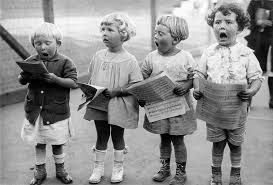 Sue Nicholls